AMSG SUMMER MEETING – TIDWORTH GOLF CLUB 1 SEP 201.	The AMSG Summer meet will take place in compliance with the ABN 095 2020 which can be found HERE along with the Tidworth Golf Club Risk Assessment and the AMSG Risk Assessment (Reference A) ant the COVID-19 Actions on Contamination which is at Enclosure 1, please ensure that you read all 4 documents and COs of units are made aware and content for you to be released.  You are also all required to complete THIS online COVID self-declaration form on the AGA website AT LEAST 24 hours prior to the start of your event.  Membership of the AGA is not necessary to participate in this event. Those who do not have access and therefore cannot self-declare must be grouped together and put out at the back of the field.  Unit reps are required to inform the undersigned of any participants unable to complete the on-line declaration at least 24-hrs before the event. Lastly all are to make themselves familiar with Immediate Actions in the event of a suspected COVID-19 case HERE.All of the above is for everyone’s safety and to ensure we can all enjoy to continue playing golf. Please ensure you comply with the above and we look forward to seeing you at this event.2.	The AMSG Summer meeting will take place on the on 1 Sep 20 at Tidworth Garrison Golf Club, it is hoped that we will have a maximum attendance.  The meet will be played over one round due to COVID-19 restrictions placed upon us.  The format will be both Stableford and a Medal round.  Prizes will be awarded as stated below should Social Distancing restrictions allow, the scores will then be carried forward to the Autumn meet where an overall champion for the year in each format will be crowned, the fees are as follows:Note: The AMS Champion golfer will be decided by combining the Stableford score rounds from both the Summer and Autumn Meets. a.	Green Fees, (18 Holes Stableford / Stroke play) morning coffee & bacon rolls, lunch.		(1)	Non-Tidworth GC Members £31                   Green fees £17		(2)	Tidworth GC Members         £14			3.	The following individual trophies are to be contested:a.	Sir Alexander Hood Trophy 18-hole medal Gross score, all membersb.	Aldershot Challenge Cup 18-hole medal Nett score, all membersc.	Norman Talbot Trophy 18-hole Stableford score, all members4.	The winners of the trophies last year (listed below) are to ensure that they are returned this year fully engraved in order that they can be awarded this year.	a.	Sir Alexander Hood Trophy - Col Campbell (Col CM AMS)	b.	Aldershot Challenge Cup - WO2 Honeywood (1 MWD)	c.	Norman Talbot Trophy - Maj Marshall (2 Med Bde)5.	Members are requested to confirm their availability for the Summer Meeting using the Performa at Annex A.  A minimum of 15 players are required for the competition to run, failure to make this number will result in the meet being cancelled and the loss of the deposit.  Unit PRIs should be approached where practical to assist in covering the cost of the green fees.  Cheques for fees are required with confirmation and should be made payable to “Army Medical Services Golfing Society” (Please note that returns should be to the Hon Sec by 14 Aug 20).6.	You can now also make payment by bank transfer.Account name “Army Medical Services Golfing Society”Acct Number 11244009Sort Code      161926An individual ref (e.g. name) so that I can identify who has made payment7.	 Accommodation for single day events is inadmissible.  Individuals that may need accommodation should consider not entering the event should doing so breach driving hour policy.8.	Travel for this match is authorised at public expense attributed to AG’s TLB. For costs claimed via unit imprest accounts, RAO’s must use their own UIN but quote Local Project Code (LPC) ZZP 1E1 1403 and resource Account Code PDA002. For contract travel bookings movement staff must use the unit travel budget. The appropriate Programme Travel GPC may also be used. Every effort must be made to minimise public travel costs, although sharing of private vehs is prohibited, you are all to comply with the advice given DAN19.  A copy of this letter should accompany travel applications or claims.9.	All golfers must have an official CONGU handicap.  If you do not, then you will be awarded an AMSG handicap of 20 or lower to play in the event this will be decided on a case by case basis.  10.	Tee Times will be from 0800hrs off the 1st and will be available by telephone from the Sec on 30 Aug 20 on 94772 2707.{Signed on Original}(Original Signed)C McFarlane RAMCCaptSec AMSGAnnexes:AMS Golf Risk Assessment HERE.B.	Individual entry for summer meeting.Enclosure:1.	Actions on Contamination.Distribution: Copy to:SM AMS – Sec AMSSUHQ 3 (UK) DivSp Comd HQHQ LONDISTHQ 101 Log Bde (for SO2 Med)HQ 102 Log Bde (for SO2 Med)HQ 2 Med BdeCVHQ AMSDMS (Whittington) – Adjt (for distr across HQ SG areas)1 Armd Med Regt CO*2 Med Regt CO*3 Med Regt CO*4 Armd Med Regt CO*5 Armd Med Regt CO*16 Med Regt CO*1 MWD Regt CO*22 Fd Hosp CO*34 Fd Hosp CO*201 Fd Hosp (V) CO*202 Fd Hosp (V) CO*203 Fd Hosp (V) CO*204 Fd Hosp (V) CO*205 Fd Hosp (V) CO*207 Fd Hosp (V) CO*208 Fd Hosp (V) CO*212 Fd Hosp (V) CO*243 Fd Hosp (V) CO*256 Fd Hosp (V) CO*254 Med Regt (V) CO*225 Div Med Regt (V) CO*253 Div Med Regt (V) CO*RCDM CO*DMSTG CO*AMSTC CO*DMRC Headley Court CO*MDHU Frimley Park JHG (SE) CO*MDHU Northallerton JHG (N) CO*MDHU Portsmouth JHG (S) CO*1 Armd Med Regt RSM*2 Med Regt RSM*3 Med Regt RSM*4 Armd Med Regt RSM*5 Armd Med Regt RSM*16 Med Regt RSM*1 MWD Regt RSM*22 Fd Hosp RSM*34 Fd Hosp RSM*201 Fd Hosp (V) RSM*202 Fd Hosp (V) RSM*203 Fd Hosp (V) RSM*204 Fd Hosp (V) RSM*205 Fd Hosp (V) RSM*207 Fd Hosp (V) RSM*208 Fd Hosp (V) RSM*212 Fd Hosp (V) RSM*243 Fd Hosp (V) RSM*256 Fd Hosp (V) RSM*254 Med Regt (V) RSM*225 Div Med Regt (V) RSM*253 Div Med Regt (V) RSM*RCDM RSM*DMSTG RSM*AMSTC RSM*DMRC Headley Court RSM*MDHU Frimley Park JHG (SE) RSM*MDHU Northallerton JHG (N) RSM*MDHU Portsmouth JHG (S) RSM*ANNEX B toAMSSG/SUMMER/20Dated 13 Jul 20To: 	Capt C McFarlane RAMC34 Fd HospQEBStrensallYO32 5SW1. 	From:...........................................2. 	Address:...................................................................................................................................................................................................... TEL NO:…………………………………. EMAIL………………………………….3. 	Handicap:...................................... CONGU® number:……………….4. 	Please enter me for the AMSG Summer Meeting.5. 	I have arranged payment by BACS/enclose a cheque* to coverGreen Fees & Catering £31Total £31* Delete as requiredCapt C McFarlane RAMCSecretary AMSG34 Field Hospital, Queen Elizabeth Barracks, YORK, YO32 5SW Telephone: 01904 44        Military: 94772 22772 MODNet: 34HOSP-Clin-Sqn-2iC Capt C McFarlane RAMCSecretary AMSG34 Field Hospital, Queen Elizabeth Barracks, YORK, YO32 5SW Telephone: 01904 44        Military: 94772 22772 MODNet: 34HOSP-Clin-Sqn-2iC 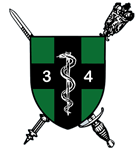 Reference: AMSG Summer Meet Date: 13 Jul 20Reference: AMSG Summer Meet Date: 13 Jul 20